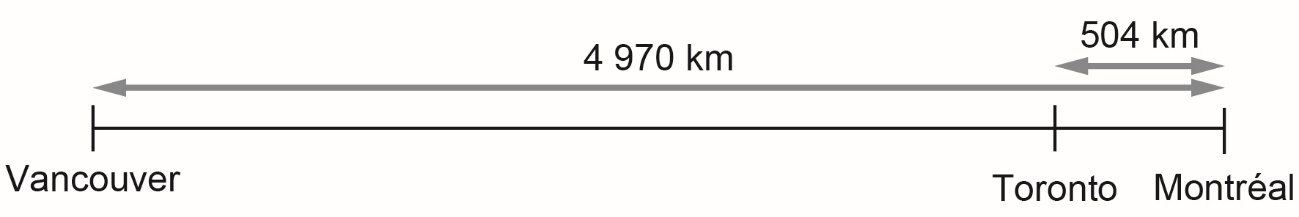 Quelle est la distance entre Vancouver et Toronto ?